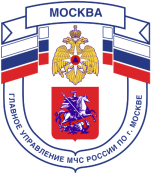 Главное управление МЧС России по г. МосквеУправление по Новомосковскому и Троицкому АО1 региональный отдел надзорной деятельности и профилактической работы142172, г. Москва, поселение Сосенское, поселок Газопровод, д. 15, телефон: 8(495)817-60-74,	E-mail: nitao1@gpn.moscow	БЕЗОПАСНЫЙ ГАЗ И ГАЗОВЫЕ ПРИБОРЫ!Бытовой газ - это не только благо для человека, но и источник повышенной опасности. Нарушение правил использования этого вида топлива может привести к беде. В быту используют два вида природного газа: магистральный, который поступает в дома по трубам, и сжиженный, продающийся в баллонах. Утечка бытового газа может вызвать отравление или привести к взрыву. Некоторые попадают в подобную ситуацию по своей беспечности, легкомыслию. Поэтому чтобы обеспечить себе и окружающим безопасность и не допустить несчастного случая необходимо помнить и соблюдать правила пользования газом и бытовыми газовыми приборами.   ПОМНИТЕ! Нарушение Правил пользования газовыми приборами приводит к трагическим последствиям — отравлениям продуктами сгорания со смертельным исходом, термическим ожогам, утрате жилья при пожарах из-за воспламенения газовоздушной смеси, удушью.   В целях личной безопасности строго соблюдайте следующие правила: - не допускайте к пользованию газовыми приборами детей до 12 лет, лиц в нетрезвом состоянии, а также лиц, не прошедших инструктаж и не знающих устройство газового прибора и правил его использования; - не оставляйте без присмотра работающие газовые приборы; - не закрывайте решетки вентиляционных каналов; - не пользуйтесь проточными водонагревателями в случае отсутствия тяги в дымоходе; - не применяйте огонь для обнаружения утечек газа в газопроводах и газовых приборах — это может привести к взрыву и пожару; - не пользуйтесь неисправными газовыми приборами; - после окончания пользования газовыми приборами не оставляйте открытыми вентили баллонов, краны на спуске и газовых приборах; - не ремонтируйте самостоятельно газовые приборы. - не используйте для сна помещения, где установлены газовые приборы; - запрещается срывать пломбы на приборах учета расхода газа и газовых приборах, а также самовольно подключать газовые приборы после их отключения газоснабжающей организацией.    При обнаружении запаха газа в помещении необходимо: - выключить конфорки газовой плиты, перекрыть кран на газопроводной трубе; - не включать электричество, не зажигать спички и свечи, категорически запрещается входить в помещение с открытым огнем - проветрить загазованное помещение и вызвать газовую службу; - если газ продолжает поступать, обязательно вывести из помещения людей, попросить соседей или самим вызвать аварийную службу.    Первая помощь при отравлении бытовым газом: - безотлагательно вынесите человека, у которого отравление бытовым газом, на свежий воздух; - если человек дышит нерегулярно или вообще не дышит, сделайте искусственное дыхание; - не разрешайте отравившемуся газом принимать пищу; - вызовите неотложку или доставьте его в медпункт.    Будьте внимательны с газом! Ваша забывчивость, невнимательность могут причинить неприятность вам, вашим близким и соседям. Только умелое обращение с газовыми приборами и знание правил пользования газом поможет вам избежать несчастных случаев.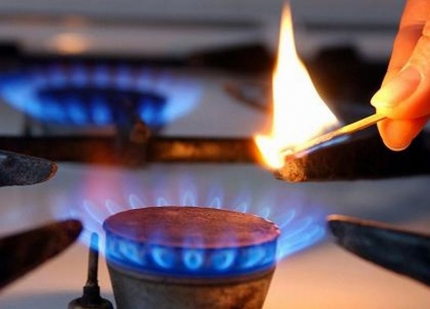 Телефон пожарной охраны – 101, 112Единый телефон доверия ГУ МЧС России по г. Москве: +7(495) 637-22-22mchs.qov.ru – официальный интернет сайт МЧС России